Проекти:„Инвестиране в пътната безопасност и подобряване на свързаността на Община Русе и Окръг Гюргево с транспортна мрежа TEN-T“, e-MS код ROBG-418„Добре развита транспортна система в Еврорегион Русе – Гюргево за по-добра свързаност с TEN-T мрежата“, e-MS код ROBG-425„Реконструкция и представяне на значими културни забележителности с висок туристически потенциал в Еврорегион Русе-Гюргево“, e-MS код ROBG-424ПРОЕКТ!ДОГОВОР№	/………………. 2018 г.за обособена позиция № .............Днес…………… 2018 г. в гр. Русе, между:ОБЩИНА РУСЕ с адрес: град Русе, пл. „Свобода“ 6, БУЛСТАТ ………………………, представлявана от Пламен Пасев Стоилов в качеството на кмет на Община Русе и, наричана по-долу за краткост “ВЪЗЛОЖИТЕЛ” от една страна, и [Наименование на изпълнителя], [с адрес: [адрес на изпълнителя] / със седалище и адрес на управление: [седалище и адрес на управление на изпълнителя],[ЕИК / код по Регистър БУЛСТАТ / регистрационен номер или друг идентификационен код  […] [и ДДС номер […]],представляван/а/о от [имена на лицето или лицата, представляващи изпълнителя], в качеството на [длъжност/и на лицето или лицата, представляващи изпълнителя], [съгласно [документ или акт, от който произтичат правомощията на лицето или лицата, представляващи изпълнителя]],наричан/а/о за краткост ИЗПЪЛНИТЕЛ, от друга страна,(ВЪЗЛОЖИТЕЛЯ и ИЗПЪЛНИТЕЛЯ наричани заедно „Страните“, а всеки от тях поотделно „Страна“);на основание чл. 112, ал. 1 от Закона за обществените поръчки (ЗОП) и решение № РД ………../ …………… 2018 г. на Възложителя за определяне на изпълнител в процедура за възлагане на обществена поръчка с предмет: „Упражняване на строителен надзор във връзка с проекти, изпълнявани от Община Русе по Програма за трансгранично сътрудничество Интеррег V-A Румъния – България 2014-2020 по три обособени позиции: 1.Упражняване на строителен надзор и извършване на оценка за съответствие на техническия инвестиционен проект във връзка с изпълнението на проект Инвестиране в пътната безопасност и подобряване свързаността на Община Русе и Окръг Гюргево с транспортна мрежа TEN-T, обект „Реконструкция, рехабилитация и модернизация на бул. „3-ти март“, в т.ч. и ремонт и усилване конструкцията на мост при пътен възел “Сарая”, гр. Русе, осъществяващ директна връзка с коридор 9 от TEN-T мрежата“ 2.Упражняване на строителен надзор и извършване на оценка за съответствие на техническия инвестиционен проект във връзка с изпълнението на проект Добре развита транспортна система в Еврорегион Русе – Гюргево за по-добра свързаност с TEN-T мрежата, обект „Рехабилитация на бул. „Липник“ от кръговото кръстовище при бул. „Цар Освободител“ до кръговото кръстовище при КАТ“ 3.Упражняване на строителен надзор във връзка с изпълнението на проект Реконструкция и представяне на значими културни забележителности с висок туристически потенциал в Еврорегион Русе-Гюргево, обект „Ремонт на сградата и околното пространство на Пантеон на възрожденците“. се сключи този договор („Договора/Договорът“) за следното:I. ПРЕДМЕТ НА ДОГОВОРАЧл. 1. ВЪЗЛОЖИТЕЛЯТ възлага, а ИЗПЪЛНИТЕЛЯТ приема да предоставя, срещу възнаграждение и при условията на този Договор услуги, свързани с упражняването на строителен надзор, по смисъла на Закона за устройство на територията (ЗУТ) и нормативните актове по неговото приложение, инвеститорски контрол, включително контрол на количествата, качеството и съответствието на изпълняваните строителни и монтажни работи и влаганите материали, както и да извърши оценка за съответствие на инвестиционния проект за следния/ите обект/и: ……………………………( * според обособената позиция) , наричани за краткост „Услугите“.Чл. 2. ИЗПЪЛНИТЕЛЯТ се задължава да предостави Услугите в съответствие с Техническата спецификация, Техническото предложение и Ценовото предложение на ИЗПЪЛНИТЕЛЯ, съставляващи съответно Приложения № 1, 2 и 3 към този Договор („Приложенията“) и представляващи неразделна част от него.Чл. 3. В срок до 3 (три) работни дни от датата на сключване на Договора, но най-късно преди започване на неговото изпълнение, ИЗПЪЛНИТЕЛЯТ уведомява ВЪЗЛОЖИТЕЛЯ за името, данните за контакт и представителите на подизпълнителите, посочени в офертата на ИЗПЪЛНИТЕЛЯ. ИЗПЪЛНИТЕЛЯТ уведомява ВЪЗЛОЖИТЕЛЯ за всякакви промени в предоставената информация в хода на изпълнението на Договора в срок до 5 (пет) дни от настъпване на съответното обстоятелство.II. СРОК НА ДОГОВОРА. СРОК И МЯСТО НА ИЗПЪЛНЕНИЕ	Чл. 4.Настоящият договор влиза в сила от датата на неговото подписване от страните и е до въвеждане на строежа в експлоатация.Чл. 5. (1) Срокът за упражняване на строителен надзор и инвеститорски контрол започва да тече от началото на строителството (датата, на съставяне и подписване на Протокол (обр. 2 и/или обр. 2а) за откриване на строителна площадка и определяне на строителна линия и ниво съгласно Наредба № 3 от 31 юли 2003 г. на МРРБ за съставяне на актове и протоколи по време на строителството и е до въвеждане на обекта в експлоатация по съответния ред.Чл. 6. Мястото на изпълнение на Договора е адреса на обект/ите.III. ЦЕНА, РЕД И СРОКОВЕ ЗА ПЛАЩАНЕЧл. 7. (1) За предоставяне на Услугите (упражняване на строителен надзор, по смисъла на Закона за устройство на територията (ЗУТ) и нормативните актове по неговото приложение и инвеститорски контрол, включително контрол на количествата, качеството и съответствието на изпълняваните строителни и монтажни работи и влаганите материали) ВЪЗЛОЖИТЕЛЯТ се задължава да плати на ИЗПЪЛНИТЕЛЯ обща цена в размер на ………………..лв. (……………………………………………..лева), без ДДС или  ……………… лв. (……………………………………………...лева), с ДДС (наричана по-нататък „Цената“). Стойността на договора е съгласно ценовото предложение на ИЗПЪЛНИТЕЛЯ, съставляващо Приложение № 3 .(2) В Цената по ал. 1 са включени всички разходи на ИЗПЪЛНИТЕЛЯ за изпълнение на Услугите, като ВЪЗЛОЖИТЕЛЯТ не дължи заплащането на каквито и да е други разноски, направени от ИЗПЪЛНИТЕЛЯ.	(3) Цената, посочена в ал. 1, е крайна. Единичните цени за отделните дейности, посочени в Ценовото предложение на ИЗПЪЛНИТЕЛЯ, са крайни за времето на изпълнение на Договора и не подлежат на промяна.(4) Цената не включва разходите за такси по Закона за държавните такси, Закона за местните данъци и такси, и други сходни такси, свързани с осъществяването на задълженията по строителния надзор. Такива такси се заплащат директно от ВЪЗЛОЖИТЕЛЯ по указание от ИЗПЪЛНИТЕЛЯ или от ИЗПЪЛНИТЕЛЯ за сметка на ВЪЗЛОЖИТЕЛЯ. В последния случай, направените от ИЗПЪЛНИТЕЛЯ разходи се възстановяват на ИЗПЪЛНИТЕЛЯ от ВЪЗЛОЖИТЕЛЯ срещу представяне на отчетен документ, издаден на името на ВЪЗЛОЖИТЕЛЯ, до края на месеца, в който са извършени.Чл. 8. ВЪЗЛОЖИТЕЛЯТ плаща на ИЗПЪЛНИТЕЛЯ цената по този Договор, както следва:1. Междинни плащания – в размер до 90% от общата цена за изпълнение, пропорционално на обема на изпълнените СМР, които се превеждат на изпълнителя в срок от 30 календарни дни считано от представяне на доклад от изпълнителя за извършените дейности, двустранно подписан приемо-предавателен протокол и фактура.2. Окончателно плащане – остатъка от цената по договора, след приспадане на изплатените при междинните плащания суми, в срок от 30 календарни дни считано от представяне на окончателните доклади и техническите паспорти, подписването на окончателния приемо-предавателен протокол, удостоверяващ изпълнението и приемането на работата по договора относно окончателното плащане и фактура.	Плащането се извършва в български левове, с платежно нареждане по посочена от участника банкова сметка.Чл. 9. (1) Всяко плащане по този Договор се извършва въз основа на следните документи:1. приемо-предавателен протокол за приемане на съответната услуга, подписан от ВЪЗЛОЖИТЕЛЯ и ИЗПЪЛНИТЕЛЯ, при спазване на разпоредбите на Раздел VI (Предаване и приемане на изпълнението) от Договора; и2. фактура за дължимата цена, издадена от ИЗПЪЛНИТЕЛЯ и представена на ВЪЗЛОЖИТЕЛЯ.(2) ВЪЗЛОЖИТЕЛЯТ се задължава да извършва всяко дължимо плащане в срок до 30 (тридесет) дни след получаването на фактура на ИЗПЪЛНИТЕЛЯ, при спазване на условията по ал. 1.Чл. 10. (1) Всички плащания по този Договор се извършват в лева чрез банков превод по следната банкова сметка на ИЗПЪЛНИТЕЛЯ: Банка:	…………………………….BIC: ………………………………IBAN:	…………………………….(2) Възстановяването от страна на ИЗПЪЛНИТЕЛЯ на неусвоените суми и превеждане на дължимите лихви, глоби и неустойки ще се извършва по банков път по сметка на ВЪЗЛОЖИТЕЛЯ със следните реквизити: Банка: ................................... BIC: ............................... IBAN: .................................. (3) ВЪЗЛОЖИТЕЛЯТ не заплаща суми за непълно и/или некачествено извършени от ИЗПЪЛНИТЕЛЯ дейности или услуги преди отстраняване на всички недостатъци, установени с двустранен писмен протокол. Отстраняването на недостатъците е за сметка на ИЗПЪЛНИТЕЛЯ (4) Изпълнителят е длъжен да уведомява писмено ВЪЗЛОЖИТЕЛЯ за всички последващи промени по ал. 1 в срок от 3 (три) дни, считано от момента на промяната. В случай че ИЗПЪЛНИТЕЛЯТ не уведоми ВЪЗЛОЖИТЕЛЯ в този срок, счита се, че плащанията са надлежно извършени.Чл. 11. Когато за частта от Услугите, която се изпълнява от подизпълнител, изпълнението може да бъде предадено отделно от изпълнението на останалите Услуги, подизпълнителят представя на ИЗПЪЛНИТЕЛЯ отчет за изпълнението на съответната част от съответната дейност, заедно с искане за плащане на тази част пряко на подизпълнителя.(2) ИЗПЪЛНИТЕЛЯТ се задължава да предостави на ВЪЗЛОЖИТЕЛЯ отчета и искането за плащане на подизпълнителя в срок до 15 (петнадесет) дни от получаването му, заедно със становище, от което да е видно дали оспорва плащанията или част от тях като недължими.(3) ВЪЗЛОЖИТЕЛЯТ приема изпълнението на частта от Услугите, при съответно спазване на разпоредбите на Раздел VI (Предаване и приемане на изпълнението) от Договора, и заплаща възнаграждение за тази част на подизпълнителя в срок до 30 (тридесет) дни от подписването на приемо-предавателен протокол. ВЪЗЛОЖИТЕЛЯТ има право да откаже да извърши плащането, когато искането за плащане е оспорено от ИЗПЪЛНИТЕЛЯ, до момента на отстраняване на причината за отказа.      IV. ГАРАНЦИЯ ЗА ИЗПЪЛНЕНИЕ Чл. 12. Изпълнителят гарантира изпълнението на произтичащите от настоящия договор свои задължения с гаранция, обезпечаваща изпълнението на договора, възлизаща на 5 % (пет процента) от стойността на договора без ДДС в размер на ………………. (цифром и словом) лева. Гаранцията се представя при подписване на договора, под формата на ……………........................., съгласно документацията за участие..Чл. 13. (1) В случай на изменение на Договора, извършено в съответствие с този Договор и приложимото право, ИЗПЪЛНИТЕЛЯТ се задължава да предприеме необходимите действия за привеждане на Гаранцията за изпълнение в съответствие с изменените условия на Договора, в срок до 5 (пет) дни от подписването на допълнително споразумение за изменението.(2) Действията за привеждане на Гаранцията за изпълнение в съответствие с изменените условия на Договора могат да включват, по избор на ИЗПЪЛНИТЕЛЯ:1. внасяне на допълнителна парична сума по банковата сметка на ВЪЗЛОЖИТЕЛЯ, при спазване на изискванията на чл. 14 от Договора; и/или;2. предоставяне на документ за изменение на първоначалната банкова гаранция или нова банкова гаранция, при спазване на изискванията на чл. 15 от Договора; и/или3.  предоставяне на документ за изменение на първоначалната застраховка или нова застраховка, при спазване на изискванията на чл. 16 от Договора.Чл. 14. Когато като Гаранция за изпълнение се представя парична сума, сумата се внася по следната банкова сметка на ВЪЗЛОЖИТЕЛЯ: Банка: …………………………….BIC: ………………………………IBAN:	…………………………….Чл. 15. (1) Когато като гаранция за изпълнение се представя банкова гаранция, ИЗПЪЛНИТЕЛЯТ предава на ВЪЗЛОЖИТЕЛЯ оригинален екземпляр на банкова гаранция, издадена в полза на ВЪЗЛОЖИТЕЛЯ, която трябва да отговаря на следните изисквания:1. да бъде безусловна и неотменима, с възможност да се усвои изцяло или на части в зависимост от претендираното обезщетение, да съдържа задължение на банката - гарант да извърши плащане при първо писмено искане от ВЪЗЛОЖИТЕЛЯ, деклариращ, че е налице неизпълнение на задължение на ИЗПЪЛНИТЕЛЯ или друго основание за задържане на Гаранцията за изпълнение по този Договор;2. да бъде със срок на валидност за целия срок на действие на Договора плюс 30 (тридесет) дни след прекратяването на Договора, като при необходимост срокът на валидност на банковата гаранция се удължава или се издава нова. (2) Банковите разходи по откриването и поддържането на Гаранцията за изпълнение във формата на банкова гаранция, както и по усвояването на средства от страна на ВЪЗЛОЖИТЕЛЯ, при наличието на основание за това, са за сметка на ИЗПЪЛНИТЕЛЯ.Чл. 16. (1) Когато гаранцията е представена под формата на застрахователен договор, застрахователят  следва да поеме определен риск срещу плащане на премия от страна на Изпълнителя и при настъпване на застрахователно събитие – пълно или частично неизпълнение на настоящия договор,  да заплати застрахователно обезщетение на Възложителя като трето ползващо се лице или трето увредено лице. ИЗПЪЛНИТЕЛЯТ предава на ВЪЗЛОЖИТЕЛЯ оригинален екземпляр на застрахователна полица, издадена в полза на ВЪЗЛОЖИТЕЛЯ, в която ВЪЗЛОЖИТЕЛЯТ е посочен като трето ползващо се лице (бенефициер), която трябва да отговаря на следните изисквания:1. да обезпечава изпълнението на този Договор чрез покритие на отговорността на ИЗПЪЛНИТЕЛЯ;2. застрахователната сума (лимит на отговорност), съответно посочена в застрахователния договор парична сума, представляваща горна граница на отговорността на застрахователя към третото ползващо се лице или към третото увредено лице следва да е в размер, равен на гаранцията, съгласно чл.11, ал.1 от настоящия договор;3. да бъде със срок на валидност за целия срок на действие на Договора плюс 30 (тридесет) дни след прекратяването на Договора. Възложителят има право по свое усмотрение да отправя писмена застрахователна претенция (2) Разходите по сключването на застрахователния договор и поддържането на валидността на застраховката за изисквания срок, както и по всяко изплащане на застрахователно обезщетение в полза на ВЪЗЛОЖИТЕЛЯ, при наличието на основание за това, са за сметка на ИЗПЪЛНИТЕЛЯ. 	Чл. 17. (1) ВЪЗЛОЖИТЕЛЯТ освобождава Гаранцията за изпълнение в срок до 20 (двадесет) дни след приключване на изпълнението на Договора и окончателно приемане на Услугите в пълен размер, ако липсват основания за задържането от страна на ВЪЗЛОЖИТЕЛЯ на каквато и да е сума по нея.	(2) Освобождаването на Гаранцията за изпълнение се извършва, както следва:	1. когато е във формата на парична сума – чрез превеждане на сумата по банковата сметка на ИЗПЪЛНИТЕЛЯ, посочена в чл. 10 от Договора; 	2. когато е във формата на банкова гаранция – чрез връщане на нейния оригинал на представител на ИЗПЪЛНИТЕЛЯ или упълномощено от него лице;	3. когато е във формата на застраховка – чрез връщане на оригинала на застрахователната полица/застрахователния сертификат на представител на ИЗПЪЛНИТЕЛЯ или упълномощено от него лице.	(2) След прекратяване на договора по взаимно съгласие или след прекратяване на договора на основание чл. 118 ЗОП, или след прекратяване на договора в резултат на форсмажорни обстоятелства или обективна невъзможност за изпълнение, гаранцията или остатъкът от нея се освобождава в срок до 20 календарни дни освен ако ВЪЗЛОЖИТЕЛЯТ е усвоил същата, преди приключване на договора, по причина на неизпълнение от страна на ИЗПЪЛНИТЕЛЯ на някое от задълженията му по Договора.	Чл.18. ВЪЗЛОЖИТЕЛЯТ има право да задържи съответна част и да се удовлетвори от Гаранцията за изпълнение, когато ИЗПЪЛНИТЕЛЯТ не изпълни някое от неговите задължения по Договора, както и в случаите на лошо, частично и забавено изпълнение на което и да е задължение на ИЗПЪЛНИТЕЛЯ, като усвои такава част от Гаранцията за изпълнение, която съответства на уговорената в Договора неустойка за съответния случай на неизпълнение. 	Чл.19. ВЪЗЛОЖИТЕЛЯТ има право да задържи Гаранцията за изпълнение в пълен размер, в следните случаи:	1. ако ИЗПЪЛНИТЕЛЯТ не започне работа по изпълнение на Договора за период по-дълъг от 30 дни след Датата на влизане в сила и ВЪЗЛОЖИТЕЛЯТ развали Договора на това основание; 	2. при пълно неизпълнение, в т.ч. когато Услугите не отговарят на изискванията на ВЪЗЛОЖИТЕЛЯ и Договорът бива прекратен, от страна на ВЪЗЛОЖИТЕЛЯ, на това основание; 	3. при прекратяване на дейността на ИЗПЪЛНИТЕЛЯ или при обявяването му в несъстоятелност.	Чл.20. Във всеки случай на задържане на Гаранцията за изпълнение, ВЪЗЛОЖИТЕЛЯТ уведомява ИЗПЪЛНИТЕЛЯ за задържането и неговото основание. Задържането на Гаранцията за изпълнение изцяло или частично не изчерпва правата на ВЪЗЛОЖИТЕЛЯ да търси обезщетение в по-голям размер. ВЪЗЛОЖИТЕЛЯТ не дължи лихва за времето, през което средствата по Гаранцията за изпълнение са престояли при него законосъобразно.	Чл.21. Когато ВЪЗЛОЖИТЕЛЯТ се е удовлетворил от Гаранцията за изпълнение и Договорът продължава да е в сила, ИЗПЪЛНИТЕЛЯТ се задължава в срок до 5 (пет) дни да допълни Гаранцията за изпълнение, като внесе усвоената от ВЪЗЛОЖИТЕЛЯ сума по сметката на ВЪЗЛОЖИТЕЛЯ или предостави документ за изменение на първоначалната банкова гаранция или нова банкова гаранция, съответно застраховка, така че във всеки момент от действието на Договора размерът на Гаранцията за изпълнение да бъде в съответствие с чл. 12 от Договора.Чл.22. Гаранцията не се освобождава от ВЪЗЛОЖИТЕЛЯ, ако в процеса на изпълнение на договора е възникнал спор между страните относно неизпълнение на задълженията на ИЗПЪЛНИТЕЛЯ и въпросът е отнесен за решаване пред съд. Тогава ВЪЗЛОЖИТЕЛЯТ има право да изиска удължаване на срока на представената застраховка, когато гаранцията е под формата на застраховка. При решаване на спора в полза на ВЪЗЛОЖИТЕЛЯ той може да пристъпи към усвояване на гаранцията за изпълнение. ВЪЗЛОЖИТЕЛЯТ може да задържи гаранцията до отстраняване на констатираните недостатъци, или да се удовлетвори от нея до размера на начислените неустойки. V. ПРАВА И ЗАДЪЛЖЕНИЯ НА СТРАНИТЕЧл. 23. Изброяването на конкретни права и задължения на Страните в този раздел от Договора е неизчерпателно и не засяга действието на други клаузи от Договора или от приложимото право, предвиждащи права и/или задължения на която и да е от Страните.Общи права и задължения на ИЗПЪЛНИТЕЛЯЧл. 24. ИЗПЪЛНИТЕЛЯТ има право:	1. да получи възнаграждение в размера, сроковете и при условията на настоящия договор;2. да иска и да получава от ВЪЗЛОЖИТЕЛЯ необходимото съдействие за изпълнение на задълженията по този Договор, както и всички необходими документи, информация и данни, пряко свързани или необходими за изпълнение на Договора.Чл. 25. ИЗПЪЛНИТЕЛЯТ се задължава:1. да предостави Услугите и да изпълнява задълженията си по този Договор в уговорените срокове и качествено, в съответствие с Договора и Приложенията;2. да представи на ВЪЗЛОЖИТЕЛЯ разработките и да извърши преработване и/или допълване в указания от ВЪЗЛОЖИТЕЛЯ срок, когато ВЪЗЛОЖИТЕЛЯТ е поискал това;3. да информира своевременно ВЪЗЛОЖИТЕЛЯ за всички пречки, възникващи в хода на изпълнението на работа, да предложи начин за отстраняването им, като може да поиска от ВЪЗЛОЖИТЕЛЯ указания и/или съдействие за отстраняването им; 4. да изпълнява всички законосъобразни указания и изисквания на ВЪЗЛОЖИТЕЛЯ;5. да пази поверителна Конфиденциалната информация, в съответствие с уговореното в чл. 44 от Договора;  6. да не възлага работата или части от нея на подизпълнители, извън посочените в офертата на ИЗПЪЛНИТЕЛЯ, освен в случаите и при условията, предвидени в ЗОП;7. да участва във всички работни срещи, свързани с изпълнението на този Договор;8. да не променя състава на персонала, който ще отговаря за изпълнението на Услугите, без предварително писмено съгласие от страна на ВЪЗЛОЖИТЕЛЯ. Замяна на експерти е допустима само ако новият експерт отговаря на съответните минимални изисквания за квалификация  и опит, съгласно условията на поръчката.9. Изпълнителят се задължава да сключи договор/договори за подизпълнение с посочените в офертата му подизпълнители в срок от 5 (пет) дни от сключване на настоящия Договор. В срок до 3 (три) дни от сключването на договор за подизпълнение или на допълнително споразумение за замяна на посочен в офертата подизпълнител изпълнителят изпраща копие на договора или на допълнителното споразумение на възложителя заедно с доказателства, че са изпълнени условията по чл. 66, ал. 2 и 11 ЗОП (ако е приложимо);10. да спазва всички относими към дейността му законови и подзаконови нормативни актове.Общи права и задължения на ВЪЗЛОЖИТЕЛЯЧл. 26. ВЪЗЛОЖИТЕЛЯТ има право:1. да изисква и да получи Услугите в уговорения срок, количество и качество;2. да контролира изпълнението на поетите от ИЗПЪЛНИТЕЛЯ задължения, в т.ч. да извършва по всяко време проверки на ИЗПЪЛНИТЕЛЯ по изпълнение на този Договор, както и да иска от ИЗПЪЛНИТЕЛЯ информация относно извършваните СМР, касаеща осъществявания строителен надзор, без с това да пречи на оперативната му дейност;3. да изисква, при необходимост и по своя преценка, обосновка от страна на ИЗПЪЛНИТЕЛЯ на изготвените от него разработки или съответна част от тях; 4. при необходимост да изисква от ИЗПЪЛНИТЕЛЯ писмена информация за извършването на строителните работи в Обекта;5. да изисква от ИЗПЪЛНИТЕЛЯ преработване или доработване на разработките;6. да изисква подмяна на специалисти от екипа на ИЗПЪЛНИТЕЛЯ, когато бъде установено неизпълнение на техните задължения, свързани с предмета на Договора.Чл. 27. ВЪЗЛОЖИТЕЛЯТ се задължава:1. да приеме изпълнението на Услугите за всяка дейност, когато отговаря на договореното, по реда и при условията на този Договор;2. да заплати на ИЗПЪЛНИТЕЛЯ Цената в размера, по реда и при условията, предвидени в този Договор;3. да осигури достъп на ИЗПЪЛНИТЕЛЯ до Обекта, както и до оперативната информация за извършване на СМР да предостави и осигури достъп на ИЗПЪЛНИТЕЛЯ; 4. да решава всички въпроси при възникнали затруднения, свързани с изпълнението на строителните работи, предизвикани от непълна строителна документация, необходимост от съгласуване или получаване на становища и разрешения от държавни или местни органи;5. да подписва всички актове, протоколи и други документи необходими за удостоверяване на изпълнените СМР и за въвеждане на Обекта в експлоатация;6. да заплаща дължимите административни такси за издаване на писмени становища от специализираните контролни органи относно законосъобразното изпълнение на строежа. 7. да пази поверителна Конфиденциалната информация, в съответствие с уговореното в чл. 44 от Договора;8. да оказва съдействие на ИЗПЪЛНИТЕЛЯ във връзка с изпълнението на този Договор, включително и за отстраняване на възникнали пречки пред изпълнението на Договора, когато ИЗПЪЛНИТЕЛЯТ поиска това;9. да освободи представената от ИЗПЪЛНИТЕЛЯ Гаранция за изпълнение, съгласно клаузите на чл. 17 от Договора.Специални права и задължения на СтранитеЧл. 28. ИЗПЪЛНИТЕЛЯТ има право:1. да осъществява строителния надзор винаги, когато това е необходимо, и останалите участници в строителството са длъжни да изпълняват неговите предписания и заповеди, вписани по надлежния ред в Заповедната книга;2. да уведоми незабавно ВЪЗЛОЖИТЕЛЯ при нарушаване на строителните правила и норми, а в 3-дневен срок от установяване на нарушението – и съответната ДНСК, както и да спре работите по строежа до отстраняване на констатирани пропуски и нарушения при изпълнение на СМР и да контролира отстраняването на дефектите, посочени от него или други контролни органи;3. да дава указания относно съответствието на вложените материали и извършваните СМР, а при необходимост да предписва допълнителни изпитвания на влаганите строителни материали, за което незабавно да уведомява ВЪЗЛОЖИТЕЛЯ.Чл. 29. ИЗПЪЛНИТЕЛЯТ се задължава:1. да изпълнява възложената услуга чрез специалистите по съответните части, включени в списъка на правоспособните физически лица, в съответствие с изискванията на действащото законодателство;2. да упражнява строителен надзор по смисъла на чл. 168 от ЗУТ за Обектите в съответствие с одобрения инвестиционен проект, техническите спецификации, техническата оферта, договора за извършването на възложените СМР и останалите изисквания за изпълнение Договора и въвеждане на Обектите в експлоатация чрез квалифицирани специалисти, определени за надзор по съответните проектни части;3. да контролира и носи отговорност за правилното изготвяне и съставяне на техническите паспорти на строежите, съгласно Наредба № 5 от 28.12.2006 г. за техническите паспорти на строежите и действащите нормативни актове;4. извършване на всички необходими подготвителни работи на строителната площадка преди започване на СМР, като носи отговорност за законосъобразното започване, изпълнение и завършване на строежа;5. да следи за качественото изпълнение на строежа, съгласно одобрените инвестиционни проекти, съгласно изискванията на БДС и всички технически нормативни актове, регулиращи възложените дейности и вида на строителните работи, както и съгласно нормативните актове на българското законодателство и правото на Европейския съюз, имащи отношение към изпълнението на този Договор, като не се допускат изменения по време на СМР, освен ако промяната не е изрично съгласувана с ВЪЗЛОЖИТЕЛЯ и разрешена по съответния ред; 6. да контролира и носи отговорност за качеството на влаганите строителни материали и изделия и съответствието им с нормативните изисквания, стандарти, отраслови норми, както и посочените в инвестиционните проекти изисквания. В изпълнение на това задължение ИЗПЪЛНИТЕЛЯТ изисква декларации за съответствие и сертификати за качество на доставените от строителя материали или техни еквиваленти като последното се съгласува предварително с ВЪЗЛОЖИТЕЛЯ; 7. осъществяване на контрол относно пълнота и правилно изготвяне и подписване на актовете и протоколите по време на строителството необходими за оценка на строежите, относно изискванията за безопасност и за законосъобразно изпълнение, съгласно наредба на министъра на регионалното развитие и благоустройството за актовете и протоколите, съставяни по време на строителството;8. да контролира спиране на строежи, които се изпълняват при условията на чл. 224, ал. 1 и чл. 225, ал. 2 и в нарушение на изискванията на чл. 169, ал. 1 и 3 от ЗУТ.9. да осъществява контрол относно спазване на изискванията за здравословни и безопасни условия на труд в строителството, както и относно специфичните изисквания към определени видове строежи, ако за Обекта има такива;10. да носи отговорност за недопускане на увреждане на трети лица и имоти вследствие на строителството и правилното водене на Заповедната книга на строежа;11. писмено да информира ВЪЗЛОЖИТЕЛЯ за хода на строителството и изпълнението на възложените му дейности, както и за допуснатите пропуски, взетите мерки и необходимостта от съответни разпореждания от страна на ВЪЗЛОЖИТЕЛЯ;12. да извърши от името на ВЪЗЛОЖИТЕЛЯ необходимите действия за въвеждане на Обекта в експлоатация до получаване на разрешение за ползване или удостоверение за въвеждане в експлоатация, в зависимост от категорията;13. да предостави на ВЪЗЛОЖИТЕЛЯ всички документи свързани с извършваните от него дейности по този Договор или са му предоставени във връзка със строителството на Обекта в срок до 14 (четиринадесет) дни след издаване на последния документ от специализираните държавни контролни органи, при изтичане срока за изпълнението или при прекратяването на този Договор;  14. да сключи и поддържа застраховка „Професионална отговорност” за вреди, причинени на другите участници в строителството и/или на трети лица, вследствие на неправомерни действия или бездействия при или по повод изпълнение на задълженията си за срок не по-кратък от гаранционния срок съгласно изискванията ЗУТ и Наредбата за условията и реда за задължително застраховане в проектирането и строителството; 15. да носи отговорност за щети, които са нанесени на ВЪЗЛОЖИТЕЛЯ и на другите участници в строителството, и солидарна отговорност със строителя за щети, причинени от неспазване на техническите правила и нормативи и одобрените проекти;16. да изготви и регистрира техническите паспорти на Обектите в съответствие с чл. 16 от Наредба № 5 от 28.12.2006 г. за техническите паспорти на строежите и действащите нормативни актове; да го предаде на съответния орган по чл. 5, ал. 5 и ал. 7 от ЗУТ и да представи регистрираните технически паспорти на ВЪЗЛОЖИТЕЛЯ;17. да извърши оценка за съответствие на инвестиционния проект (включително оценка за съответствието на част „Конструктивна“, съгласно чл. 142, ал. 10 от ЗУТ), с комплексен доклад за съответствие със съществените изисквания по чл. 169, ал. 1, т. 1-5 от ЗУТ, при спазване на изискванията на чл. 142, ал. 5 от ЗУТ;18. при изготвяне на оценка за съответствието на инвестиционния проект да спазва изискванията на чл. 142, ал. 5 и ал. 9  от ЗУТ;VI. ПРЕДАВАНЕ И ПРИЕМАНЕ НА ИЗПЪЛНЕНИЕТО	Чл. 30. Предаването на изпълнението на Услугите се документира с протокол за приемане и предаване, който се подписва от представители на ВЪЗЛОЖИТЕЛЯ и ИЗПЪЛНИТЕЛЯ в два оригинални екземпляра – по един за всяка от Страните („Приемо-предавателен протокол“).		Чл. 31. (1) ВЪЗЛОЖИТЕЛЯТ има право:	1. да приеме изпълнението, когато отговаря на договореното;	2. да поиска преработване и/или допълване на разработките в определен от него срок, като в такъв случай преработването и/или допълването се извършва в указан от ВЪЗЛОЖИТЕЛЯ срок и е изцяло за сметка на ИЗПЪЛНИТЕЛЯ;	3. да откаже да приеме изпълнението при съществени отклонения от договореното, в случай че констатираните недостатъци са от такова естество, че не могат да бъдат отстранени в рамките на срока за изпълнение по Договора резултатът от изпълнението става безполезен за ВЪЗЛОЖИТЕЛЯ.	(2) Окончателното приемане на изпълнението на Услугата по този Договор се извършва с подписване на окончателен Приемо-предавателен протокол, подписан от Страните в срок до ………………………. дни, съгласно офертата на ИЗПЪЛНИТЕЛЯ.  В случай, че към този момент бъдат констатирани недостатъци в изпълнението, те се описват в окончателния Приемо-предавателен протокол и се определя подходящ срок за отстраняването им или налагането на санкция, съгласно клаузите на този Договор.VII. НЕИЗПЪЛНЕНИЕ. ОТГОВОРНОСТ.Чл. 32. При забава на изпълнение на задълженията в договорените срокове ИЗПЪЛНИТЕЛЯТ дължи неустойка в размер на 0,2 (нула цяло и два) % от общата стойност на договора за всеки просрочен ден, но не повече от 20 % (двадесет процента) от общата стойност на Договора. ВЪЗЛОЖИТЕЛЯТ има право да удържи предявената неустойка от дължими плащания по договора и/или от предоставената гаранция за изпълнение на договора.Чл. 33. (1) При констатирано лошо или друго неточно или частично изпълнение или при отклонение от изискванията на ВЪЗЛОЖИТЕЛЯ, посочени в Техническата спецификация, ВЪЗЛОЖИТЕЛЯТ има право да поиска от ИЗПЪЛНИТЕЛЯ да изпълни изцяло и качествено предмета на договора, без да дължи допълнително възнаграждение за това. В случай че и повторното изпълнение на услугата е некачествено, ВЪЗЛОЖИТЕЛЯТ има право да задържи гаранцията за изпълнение и да прекрати договора. (2) При некачествено или неточно изпълнени работи по договора, освен задължението за отстраняване на дефектите се прилагат и другите възможности, предвидени в чл. 265 ЗЗД.Чл. 34. При разваляне на договора поради виновно неизпълнение на някоя от Страните, виновната Страна дължи неустойка в размер на 30% (тридесет процента) от Стойността на Договора.Чл. 35. При прекратяването на договора по вина на ИЗПЪЛНИТЕЛЯ, същият има право да получи цената само на успешно завършените преди прекратяването услуги, дължейки неустойка в размер на 30 (тридесет)% върху разликата между общата стойност на договора и стойността на извършените услуги. Чл. 36. ВЪЗЛОЖИТЕЛЯТ има право да удържи всяка дължима по този Договор неустойка от дължимите плащания по договора, като уведоми писмено ИЗПЪЛНИТЕЛЯ за това.Чл. 37. Плащането на неустойките, уговорени в този Договор, не ограничава правото на изправната Страна да търси реално изпълнение и/или обезщетение за понесени вреди и пропуснати ползи в по-голям размер, съгласно приложимото право. При неизпълнение на този договор всяка от страните може да търси обезщетение за причинените вреди при условията на гражданското и търговското право, ако същото надвишава предвидените неустойки.VIII. ПРЕКРАТЯВАНЕ НА ДОГОВОРА	Чл. 38.(1) Настоящият договор се прекратява:1. С изпълнение на всички задължения по договора;2. По взаимно съгласие на страните, изразено в писмена форма.3. при настъпване на пълна обективна невъзможност за изпълнение, за което обстоятелство засегнатата Страна е длъжна да уведоми другата Страна, в срок до 3 дни  от настъпване на невъзможността и да представи доказателства; 4. при прекратяване на юридическо лице – Страна по Договора без правоприемство, по смисъла на законодателството на държавата, в която съответното лице е установено;5. когато за ИЗПЪЛНИТЕЛЯ бъде открито производство по несъстоятелност или ликвидация – по искане на всяка от Страните.6. при условията по чл. 5, ал. 1, т. 3 от ЗИФОДРЮПДРСЛ;7. при загуба на финансиране.8. По реда на чл. 118 от Закона за обществените поръчки. ВЪЗЛОЖИТЕЛЯТ прекратява Договора в случаите по чл. 118, ал. 1 от ЗОП, без да дължи обезщетение на ИЗПЪЛНИТЕЛЯ за претърпени от прекратяването на Договора вреди, освен ако прекратяването е на основание чл. 118, ал. 1, т. 1 от ЗОП. В последния случай, размерът на обезщетението се определя в протокол или споразумение, подписано от Страните, а при непостигане на съгласие – по реда на клаузата за разрешаване на спорове по този Договор.9. при прогласяване на Договора за унищожаем съгласно чл. 119 ЗОП.(2) Всяка от Страните може да развали Договора едностранно, след изпращане на едноседмично писмено предизвестие, при виновно неизпълнение на съществено задължение на другата страна по Договора, при условията и с последиците съгласно чл. 87 и сл. от Закона за задълженията и договорите, чрез отправяне на писмено предупреждение от изправната Страна до неизправната и определяне на подходящ срок за изпълнение. Разваляне на Договора не се допуска, когато неизпълнената част от задължението е незначителна с оглед на интереса на изправната Страна. За целите на този Договор, Страните ще считат за виновно неизпълнение на съществено задължение на ИЗПЪЛНИТЕЛЯ, ако ИЗПЪЛНИТЕЛЯТ е допуснал съществено отклонение от Условията за изпълнение на поръчката, Техническата спецификация и Техническото предложение или недостатъците на работата са толкова съществени, че правят работата негодна. (3) ВЪЗЛОЖИТЕЛЯТ може да развали Договора едностранно, след изпращане на едноседмично писмено предизвестие до ИЗПЪЛНИТЕЛЯ и без да му даде допълнителен срок за изпълнение, ако поради забава на ИЗПЪЛНИТЕЛЯ то е станало безполезно или ако задължението е трябвало да се изпълни непременно в уговореното време.(4) Договорът не се прекратява, ако в срока на предизвестието за прекратяване, нарушението бъде отстранено за сметка на ИЗПЪЛНИТЕЛЯ.(5) В случай на прекратяване на договора по взаимно съгласие или в резултат на форсмажорни обстоятелства или обективна невъзможност за изпълнение, ВЪЗЛОЖИТЕЛЯТ извършва частично плащане на дължими суми съгласно двустранно подписан Протокол за действително изпълнени и приети Услуги към датата на прекратяване на договорните отношения, съобразен с изискванията на Договора и заплатените вече изпълнени Услуги.(6) Във всички случаи на прекратяване на Договора, освен при прекратяване на юридическо лице, Страна по Договора, без правоприемство, ВЪЗЛОЖИТЕЛЯТ и ИЗПЪЛНИТЕЛЯТ съставят констативен протокол за извършената към момента на прекратяване работа и размера на евентуално дължимите плащания.Чл. 39. Във всички случаи на прекратяване на Договора, освен при прекратяване на юридическо лице – Страна по Договора без правоприемство, ИЗПЪЛНИТЕЛЯТ се задължава:а) да преустанови предоставянето на Услугите, с изключение на такива дейности, каквито може да бъдат необходими и поискани от ВЪЗЛОЖИТЕЛЯ; б) да предаде на ВЪЗЛОЖИТЕЛЯ всички разработки, изготвени от него в изпълнение на Договора до датата на прекратяването; ив) да върне на ВЪЗЛОЖИТЕЛЯ всички документи и материали, които са собственост на ВЪЗЛОЖИТЕЛЯ и са били предоставени на ИЗПЪЛНИТЕЛЯ във връзка с предмета на Договора.IX. НЕПРЕДВИДЕНИ ОБСТОЯТЕЛСТВА. НЕПРЕОДОЛИМА СИЛА.Чл. 40. (1) Страните не отговарят за неизпълнение на задължение по този Договор и не дължат обезщетение за претърпени вреди и загуби, когато невъзможността за изпълнение се дължи на непреодолима сила. (2) За избягване на всяко съмнение, страните се съгласяват че дефинират понятието за непреодолима сила, съгласно чл. 306 от Търговския закон, а понятието непредвидени обстоятелства съгласно § 2, т.27 от ДР на ЗОП. Страните се съгласяват, че за непреодолима сила ще се считат и изменения в приложимото право, касаещи дейността на която и да е от тях, и възпрепятстващи изпълнението или водещи до невъзможност за изпълнение на поетите с Договора задължения.(3) Страната, засегната от непреодолима сила, е длъжна да предприеме всички действия с грижата на добър стопанин и разумни усилия и мерки, за да намали до минимум понесените вреди и загуби, както и да уведоми писмено другата Страна в срок до 3 (три) дни от настъпване на непреодолимата сила. Към уведомлението се прилагат всички релевантни и/или нормативно установени доказателства за настъпването и естеството на непреодолимата сила, причинната връзка между това обстоятелство и невъзможността за изпълнение, и очакваното времетраене на неизпълнението. При неуведомяване се дължи обезщетение за настъпилите от това вреди.(4) Докато трае непреодолимата сила, изпълнението на задължението се спира. Засегнатата Страна е длъжна, след съгласуване с насрещната Страна, да продължи да изпълнява тази част от задълженията си, които не са възпрепятствани от непреодолимата сила.(5) Не може да се позовава на непреодолима сила Страна: 1. която е била в забава или друго неизпълнение преди настъпването на непреодолима сила;2. която не е информирала другата Страна за настъпването на непреодолима сила; или3. чиято небрежност или умишлени действия или бездействия са довели до невъзможност за изпълнение на Договора.(6) Липсата на парични средства не представлява непреодолима сила.IX. ОБЩИ РАЗПОРЕДБИДефинирани понятия и тълкуванеЧл. 41. (1) Освен ако са дефинирани изрично по друг начин в този Договор, използваните в него понятия имат значението, дадено им в ЗОП, съответно в легалните дефиниции в Допълнителните разпоредби на ЗОП или, ако няма такива за някои понятия – според значението, което им се придава в основните разпоредби на ЗОП.(2) При противоречие между различни разпоредби или условия, съдържащи се в Договора и Приложенията, се прилагат следните правила:1.специалните разпоредби имат предимство пред общите разпоредби;2.разпоредбите на Приложенията имат предимство пред разпоредбите на Договора.Спазване на приложими нормиЧл. 42. При изпълнението на Договора, ИЗПЪЛНИТЕЛЯТ и неговите подизпълнители са длъжни да спазват всички приложими нормативни актове, разпоредби, стандарти и други изисквания, свързани с предмета на Договора, и в частност, всички приложими правила и изисквания, свързани с опазване на околната среда, социалното и трудовото право, приложими колективни споразумения и/или разпоредби на международното екологично, социално и трудово право, съгласно Приложение № 10 към чл. 115 от ЗОП.КонфиденциалностЧл. 43. (1) Всяка от Страните по този Договор се задължава да пази в поверителност и да не разкрива или разпространява информация за другата Страна, станала ѝ известна при или по повод изпълнението на Договора („Конфиденциална информация“). Конфиденциална информация включва, без да се ограничава до: всякаква финансова, търговска, техническа или друга информация, анализи, съставени материали, изследвания, документи или други материали, свързани с бизнеса, управлението или дейността на другата Страна, от каквото и да е естество или в каквато и да е форма, включително, финансови и оперативни резултати, пазари, настоящи или потенциални клиенти, собственост, методи на работа, персонал, договори, ангажименти, правни въпроси или стратегии, продукти, процеси, свързани с документация, чертежи, спецификации, диаграми, планове, уведомления, данни, образци, модели, мостри, софтуер, софтуерни приложения, компютърни устройства или други материали или записи или друга информация, независимо дали в писмен или устен вид, или съдържаща се на компютърен диск или друго устройство.](2) С изключение на случаите, посочени в ал.3 на този член, Конфиденциална информация може да бъде разкривана само след предварително писмено одобрение от другата Страна, като това съгласие не може да бъде отказано безпричинно.(3) Не се счита за нарушение на задълженията за неразкриване на Конфиденциална информация, когато:1. информацията е станала или става публично достъпна, без нарушаване на този Договор от която и да е от Страните;2. информацията се изисква по силата на закон, приложим спрямо която и да е от Страните; или3. предоставянето на информацията се изисква от регулаторен или друг компетентен орган и съответната Страна е длъжна да изпълни такова изискване;В случаите по точки 2 или 3 Страната, която следва да предостави информацията, уведомява незабавно другата Страна по Договора.(4) Задълженията по тази клауза се отнасят до ИЗПЪЛНИТЕЛЯ, всички негови поделения, контролирани от него фирми и организации, всички негови служители и наети от него физически или юридически лица, като ИЗПЪЛНИТЕЛЯТ отговаря за изпълнението на тези задължения от страна на такива лица. Задълженията, свързани с неразкриване на Конфиденциалната информация остават в сила и след прекратяване на Договора на каквото и да е основание. Публични изявленияЧл. 44. ИЗПЪЛНИТЕЛЯТ няма право да дава публични изявления и съобщения, да разкрива или разгласява каквато и да е информация, която е получил във връзка с извършване на Услугите, предмет на този Договор, независимо дали е въз основа на данни и материали на ВЪЗЛОЖИТЕЛЯ или на резултати от работата на ИЗПЪЛНИТЕЛЯ, без предварителното писмено съгласие на ВЪЗЛОЖИТЕЛЯ, което съгласие няма да бъде безпричинно отказано или забавено.Авторски праваЧл. 45. (1) Страните се съгласяват, на основание чл. 42, ал. 1 от Закона за авторското право и сродните му права, че авторските права върху всички документи и материали, и всякакви други елементи или компоненти, създадени в резултат на или във връзка с изпълнението на Договора, принадлежат изцяло на ВЪЗЛОЖИТЕЛЯ в същия обем, в който биха принадлежали на автора. ИЗПЪЛНИТЕЛЯТ декларира и гарантира, че трети лица не притежават права върху изготвените документи и други резултати от изпълнението на Договора, които могат да бъдат обект на авторско право. (2) В случай че бъде установено с влязло в сила съдебно решение или в случай че ВЪЗЛОЖИТЕЛЯТ и/или ИЗПЪЛНИТЕЛЯТ установят, че с изготвянето, въвеждането и използването на документи или други материали, съставени при изпълнението на този Договор, е нарушено авторско право на трето лице, ИЗПЪЛНИТЕЛЯТ се задължава да направи възможно за ВЪЗЛОЖИТЕЛЯ използването им:1. чрез промяна на съответния документ или материал; или2. чрез замяната на елемент от него със защитени авторски права с друг елемент със същата функция, който не нарушава авторските права на трети лица; или3. като получи за своя сметка разрешение за ползване на продукта от третото лице, чиито права са нарушени.(3) ВЪЗЛОЖИТЕЛЯТ уведомява ИЗПЪЛНИТЕЛЯ за претенциите за нарушени авторски права от страна на трети лица в срок до 7 (седем) дни от узнаването им. В случай, че трети лица предявят основателни претенции, ИЗПЪЛНИТЕЛЯТ носи пълната отговорност и понася всички щети, произтичащи от това. ВЪЗЛОЖИТЕЛЯТ привлича ИЗПЪЛНИТЕЛЯ в евентуален спор за нарушено авторско право във връзка с изпълнението по Договора.(4) ИЗПЪЛНИТЕЛЯТ заплаща на ВЪЗЛОЖИТЕЛЯ обезщетение за претърпените вреди и пропуснатите ползи вследствие на окончателно признато нарушение на авторски права на трети лица.Прехвърляне на права и задълженияЧл. 46. Никоя от Страните няма право да прехвърля никое от правата и задълженията, произтичащи от този Договор, без съгласието на другата Страна. Паричните вземания по Договора и по договорите за подизпълнение могат да бъдат прехвърляни или залагани съгласно приложимото право.ИзмененияЧл. 47. Този Договор може да бъде изменян само по изключение, в случаите на чл. 116 ЗОП, с допълнителни споразумения, изготвени в писмена форма и подписани от двете Страни.Нищожност на отделни клаузиЧл. 48. В случай, че някоя от клаузите на този Договор е недействителна или неприложима, това не засяга останалите клаузи. Недействителната или неприложима клауза се заместват от повелителна правна норма, ако има такава. УведомленияЧл. 49. (1) Всички уведомления между Страните във връзка с този Договор се извършват в писмена форма и могат да се предават лично или чрез препоръчано писмо, по куриер, по факс, електронна поща.(2) За целите на този Договор данните и лицата за контакт на Страните са, както следва:1. За ВЪЗЛОЖИТЕЛЯ:Адрес за кореспонденция: гр. Русе пл. Свобода 6 Тел.: 082 881 802Факс:  082 834413e-mail: mayor@ruse-bg.euЛице за контакт: ………………………………………….2. За ИЗПЪЛНИТЕЛЯ: Адрес за кореспонденция: ………………….Тел.: ………………………………………….Факс: …………………………………………e-mail: ………………………………………..Лице за контакт: ………………………………………….(3) За дата на уведомлението се счита:1. датата на предаването – при лично предаване на уведомлението;2. датата на пощенското клеймо на обратната разписка – при изпращане по пощата;3.  датата на доставка, отбелязана върху куриерската разписка – при изпращане по куриер;3. датата на приемането – при изпращане по факс;4. датата на получаване – при изпращане по електронна поща. (4) Всяка кореспонденция между Страните ще се счита за валидна, ако е изпратена на посочените по-горе адреси (в т.ч. електронни), чрез посочените по-горе средства за комуникация и на посочените лица за контакт. При промяна на посочените адреси, телефони и други данни за контакт, съответната Страна е длъжна да уведоми другата в писмен вид в срок до 5 (пет) дни от настъпване на промяната. При неизпълнение на това задължение всяко уведомление ще се счита за валидно връчено, ако е изпратено на посочените по-горе адреси, чрез описаните средства за комуникация и на посочените лица за контакт.(5) При преобразуване без прекратяване, промяна на наименованието, правноорганизационната форма, седалището, адреса на управление, предмета на дейност, срока на съществуване, органите на управление и представителство на ИЗПЪЛНИТЕЛЯ, същият се задължава да уведоми ВЪЗЛОЖИТЕЛЯ за промяната в срок до 5 (пет) дни от вписването ѝ в съответния регистър.ЕзикЧл. 50. (1) Този Договор се сключва на български език. (2) Приложимият език е задължителен за използване при съставяне на всякакви документи, свързани с изпълнението на Договора, в т.ч. уведомления, протоколи, отчети и др., както и при провеждането на работни срещи. Всички разходи за превод, ако бъдат необходими за ИЗПЪЛНИТЕЛЯ или негови представители или служители, са за сметка на ИЗПЪЛНИТЕЛЯ. Приложимо правоЧл. 51. Този Договор, в т.ч. Приложенията към него, както и всички произтичащи или свързани с него споразумения, и всички свързани с тях права и задължения, ще бъдат подчинени на и ще се тълкуват съгласно българското право.Разрешаване на споровеЧл. 52. Всички спорове, породени от този Договор или отнасящи се до него, включително споровете, породени или отнасящи се до неговото тълкуване, недействителност, изпълнение или прекратяване, както и споровете за попълване на празноти в Договора или приспособяването му към нововъзникнали обстоятелства, ще се уреждат между Страните чрез преговори, а при непостигане на съгласие – спорът ще се отнася за решаване от компетентния български съд.ЕкземпляриЧл. 53. Този Договор се състои от …….. страници и е изготвен и подписан в 3 (три) еднообразни екземпляра – един за ИЗПЪЛНИТЕЛЯ и два за ВЪЗЛОЖИТЕЛЯ.Приложения:Чл. 54. Към този Договор се прилагат и са неразделна част от него следните приложения:Приложение № 1 – Техническа спецификация;Приложение № 2 – Техническо предложение на ИЗПЪЛНИТЕЛЯ;Приложение № 3 – Ценово предложение на ИЗПЪЛНИТЕЛЯ;Приложение № 4 – Списък на персонала, който ще изпълнява поръчката, и/или на членовете на ръководния състав, които ще отговарят за изпълнението;Приложение № 5 – Гаранция за изпълнение.ВЪЗЛОЖИТЕЛ:					               ИЗПЪЛНИТЕЛ:ПЛАМЕН СТОИЛОВКмет на Община РусеСАБИНА МИНКОВСКА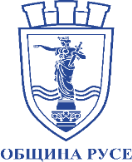 Община РусеАдрес: пл. „Свобода“ 6, Русе 7000, БългарияТел: +359 82 881 802; Факс: +359 82 834 413Електронна поща: mayor@ruse-bg.eu19. Да изпълни поръчката качествено в съответствие с Техническите спецификации, предложеното в офертата му, включително техническото предложение, което е неразделна част от настоящия договор. 20. Да не предоставя документи и информация на трети лица относно изпълнението на поръчката, както и да не използва информация, станала му известна при изпълнение на задълженията му по настоящия договор. 21. Да сключи договор/договори за подизпълнение с посочените в офертата му подизпълнители в срок от 7 календарни дни от сключване на настоящия договор и да предостави оригинален екземпляр на ВЪЗЛОЖИТЕЛЯ в 3-дневен срок. 22. Да извърши в договорения срок услугите, предмет на договора, в съответствие с изискванията на ВЪЗЛОЖИТЕЛЯ, условията на този договор и при стриктно спазване на законовите разпоредби; 23. Да действа с грижата на добрия търговец, с необходимото старание и експедитивност и незабавно да информира в писмен вид ВЪЗЛОЖИТЕЛЯ за възникнали обстоятелства, които изискват решение от негова страна; 24. Да носи отговорност за дейностите и задълженията му като участник в инвестиционния процес, регламентирани в чл. 166 и чл. 168 от ЗУТ, както и за тези произтичащи от чл. 178 от ЗУТ. 25. Да подписва всички актове и протоколи по време на строителството, необходими за оценка на строежа, съгласно изискванията за безопасност и законосъобразното им изпълнение, съгласно ЗУТ и Наредба № 3/2003 г.; 26. Да констатира извършените СМР, като подписва текущите протоколи и актове за количествата и стойностите на извършените и подлежащи на разплащане СМР; 27. При изпълнение на възложените работи да спазва всички български технически нормативни документи, БДС, ЕС и други писмени технически изисквания на ВЪЗЛОЖИТЕЛЯ. 28. Да следи за стриктното спазване на работния линеен график на строителя и да уведомява ВЪЗЛОЖИТЕЛЯ за настъпили отклонения и забави; 29. Да разпорежда премахването на некачествено извършените СМР и повторното им извършване; 30. Да контролира чрез необходимите проверки, измервания и изчисления реално извършените видове и количества СМР на всеки строеж, които на съответния етап от изпълнение на проекта се удостоверяват от строителя с Протокол за приемане на извършени СМР (бивш акт обр. 19). След извършените проверки на място и установено съответствие с посочените цени , подписва протокола; 31. Да изисква сертификати за качеството на материалите, да одобрява заедно с Възложителя и Авторския надзор предложените образци и да разрешава влагането на материалите след представянето на сертификати за тях; 32. Да контролира нормите за опазване на околната среда в съответствие със Закона за опазване на околната среда, Закона за управление на отпадъците и други приложими нормативни актове; 33. Да упражнява контрол върху техническото изпълнение на СМР на всички етапи, съгласно договора с изпълнителя на СМР, техническите проекти и изискванията на нормативните актове; 34 Да работи с технически правоспособни лица, съгласно изискванията на ЗУТ. ИЗПЪЛНИТЕЛЯТ следва да осигури необходимата организация и комуникация в екипа си от експерти за ефективно осъществяване на дейността по осъществяване на строителен надзор и инвеститорски контрол, включително при започване на строежа, проверките свързани с изпълнението на строежа съобразно одобрените инвестиционни проекти и изискванията по чл. 169, ал. 1, 3 и 4 ЗУТ; 35. По време на изпълнение на строителните и монтажни работи ИЗПЪЛНИТЕЛЯТ осигурява постоянно присъствие на експертите от своя екип по всички проектни части, като се задължава да използва екип от правоспособни физически лица с доказан професионален опит и технически компетентности, необходими за осъществяване на дейностите, свързани с упражняване на строителен надзор. Екипът трябва да отговаря на изискванията на чл. 6, ал. 2, предложение второ от Наредбата за условията и реда за издаване на лицензи на консултанти за оценяване на съответствието на инвестиционните проекти и/или упражняване на строителен надзор;  36. Да съставя и организира подаването от името на ВЪЗЛОЖИТЕЛЯ на всички необходими документи, искания, заявления и др. документи пред компетентните органи, с оглед осъществяване на инвестиционния процес без прекъсване; 37. Да внесе екзекутивната документация за безсрочно съхранение от органа издал разрешението за строеж и в Агенцията по кадастъра в необходимия обем; 38. Да следи и удостовери присъствието на лицата имащи право да упражняват авторския надзор по съответните части на техническите проекти на обекта по време на изпълнение на СМР;  39. Да информира незабавно в писмен вид ВЪЗЛОЖИТЕЛЯ за всички обстоятелства, които изискват решение от негова страна съгласно настоящия договор, договора със строителя или законовите разпоредби, включително при получаване на информация или искане от строителя или при неизпълнение от страна на строителя; 40. Да осъществява инвеститорски контрол по време на строителството на всички видове СМР. 41. Да изготви оценка за съответствие на инвестиционните проекти от фаза техническа в случай, че няма такава, както и да участва при съставяне на протокол Образец 1 за предаване и приемане на одобрения инвестиционен проект и разрешение за строеж за изпълнението на строежа;42. Да изпълнява и всички други задължения, посочени в Техническата спецификация; 43. Да информира ВЪЗЛОЖИТЕЛЯ за проблеми, възникнали при изпълнението на проекта и за мерките, предприети за тяхното решаване; 44. Да изпълнява мерките и препоръките, съдържащи се в докладите от проверки на място; 45 Периодично да информира ВЪЗЛОЖИТЕЛЯ за хода на строителството и изпълнението на възложените му дейности, ресурсно обезпечаване, както и за допуснатите пропуски, взетите мерки и необходимостта от съответните разпореждания; 46. Да не извършва промени в сроковете, количествата и видовете работи без разрешение на ВЪЗЛОЖИТЕЛЯ; 47. ИЗПЪЛНИТЕЛЯТ се задължава да вписва всички предписания и заповеди, свързани с изпълнението на СМР, в заповедната книга на строежа, която се съхранява на строежа от строителя. Предписанията, респективно заповедите, задължително се подписват и датират. При неизпълнение на предписанията и заповедите отразени в заповедната книга от страна на строителя Изпълнителят е длъжен да спазва разпоредбите на чл. 168 ЗУТ. 48. ИЗПЪЛНИТЕЛЯТ е длъжен да комплектова и съхранява цялата документация относно строежа до съставянето на Констативен акт, обр. 15. ИЗПЪЛНИТЕЛЯТ следва да съдейства на Възложителя, след завършването на строително-монтажните работи и приключване на приемните изпитвания, да направи (регистрира) искане за въвеждането на обектите в експлоатация, като се представят окончателни доклади и други, съгласно изискванията на ЗУТ; 49. ИЗПЪЛНИТЕЛЯТ е длъжен, в срок до …….. календарни дни, съгласно офертата му, след подписване на акт обр. 15 и след издаване на писмени становища от специализираните контролни органи по законосъобразното изпълнение на строежа и по готовността му за въвеждане в експлоатация, да изготви и представи на ВЪЗЛОЖИТЕЛЯ окончателен доклад по смисъла на чл. 168, ал. 6 от ЗУТ и технически паспорт за обекта. Докладът и техническият паспорт се представят на хартиен носител в 3 (три) екземпляра, всеки от които е придружен с електронен носител във формат „pdf“ и “doc”, съответстващ на хартиения. Електронното копие на доклада се представя на CD носител.; 50. ИЗПЪЛНИТЕЛЯТ при необходимост изготвя оценка за съотвествие за преработка на инвестиционния проект по смисъла на чл. 154 от ЗУТ и съдейства при съставянето на екзекутивната документация на строежа, и след фактическото му завършване заверява екзекутивната документация заедно с останалите участници в строителството; 51. ИЗПЪЛНИТЕЛЯТ отговаря за своевременното организиране и извършване на необходимите действия към съответните специализирани контролни органи, експлоатационни дружества и общински служби, свързани с получаване на необходимите разрешения и съгласуване за изграждането на строежа и въвеждането му в експлоатация.  52. ИЗПЪЛНИТЕЛЯТ се задължава, когато е приложимо, да предприеме всички необходими стъпки за популяризиране на факта и информиране на обществеността за подкрепата на фондовете на ЕС. Такива мерки трябва да са съобразени със съответните правила за  информиране и публичност, предвидени в съответните актове от Европейското право. В този смисъл ИЗПЪЛНИТЕЛЯТ е длъжен да посочва финансовия принос на Европейския съюз, в каквито и да са документи, свързани с изпълнението на проекта, и при всички контакти с медиите. Всяка информация, предоставена от ИЗПЪЛНИТЕЛЯ на конференция или среща, трябва да конкретизира, че проектът е получил финансиране от Европейския съюз;  53. Да извършва необходимите проверки и да носи отговорност за: спазване на изискванията за здравословни и безопасни условия на труд в строителството, недопускане на увреждане на трети лица и имоти вследствие на строителството, годността на строежа за въвеждането му в експлоатация; 54. Изпълнителят се задължава да упражнява строителен надзор по време на изпълнение на СМР по време на гаранционните срокове; 55. Да осигури изпълнението на поръчката посредством предложените в офертата му експерти. Страните изрично се съгласяват, че в случай на обективна невъзможност на експерт да изпълнява задълженията си по настоящия договор, Изпълнителят е длъжен писмено да уведоми Възложителя, като удостовери по надлежен начин настъпването на обективна невъзможност, като съответно поиска замяна на експерт, с експерт, който притежава същата професионална квалификация  и чиито професионална квалификация и специфичен професионален опит съответстват на този на заменения експерт и на поставените изисквания в настоящата обществена поръчка, и да представи доказателства за това. Възложителят има право мотивирано да откаже замяната или да поиска друг заменящ експерт;56. Всички санкции, наложени на ВЪЗЛОЖИТЕЛЯ и обезщетения изплатени от ВЪЗЛОЖИТЕЛЯ във връзка или по повод на дейности, за които отговаря ИЗПЪЛНИТЕЛЯ, са за сметка на ИЗПЪЛНИТЕЛЯ;  57. Да спазва изискванията за съхранение на документация за проекта в съответствие с правилата на програмата.  58. Да оказва съдействие на Възложителя, Управляващия орган, националните и европейски съдебни, одитни и контролни органи и външни одитори, извършващи проверки, за изпълнение на техните правомощия, произтичащи от европейското и националното законодателство за извършване на проверки, инспекции, одит и др. Изпълнителят осигурява достъп до помещенията и до всички документи, свързани с изпълнението на договора  59. Да следи и докладва за нередности* при изпълнението на договора. В случай на допусната или извършена нередност от Изпълнителя, Възложителят има право да поиска от Изпълнителя възстановяване в пълен размер на неправомерно получени суми, следствие на нередността. Ако сумите не бъдат възстановени в определения от Възложителя срок, той има право да ги прихване от последващи плащания към изпълнителя или от гаранцията за изпълнение на договора, заедно с начислената законна лихва.     * „нередност" означава всяко нарушение на правото на Съюза или на националното право, произтичащо от действие или бездействие на икономически оператор, участващ в прилагането на европейските структурни и инвестиционни фондове, което има или би имало за последица нанасянето на вреда на бюджета на Съюза чрез начисляване на неправомерен разход в бюджета на Съюза.  60. ИЗПЪЛНИТЕЛЯТ се задължава да съхранява документацията и да оказва съдействие при извършване на проверките, описани в точка 22 в рамките на пет години, считано от годината следваща годината на приключване на договора. При проверки на място ИЗПЪЛНИТЕЛЯТ се задължава да осигури присъствието на свой представител, както и да осигури: достъп до помещения, преглед на документи, удостоверяващи направените разходи в рамките на предоставената безвъзмездна финансова помощ, както и всякаква друга информация, свързана с изпълнението на сключения Договор;  61. ИЗПЪЛНИТЕЛЯТ се задължава, да спазва изискванията за изпълнение на мерките за информация и публичност по проекти, финансирани по INTERREG V-A Румъния –България. Предприетите за тази цел мерки трябва да са съобразени със съответните правила за информиране, комуникация и реклама, предвидени в Регламент на ЕС 1303/2013 г.;  62. ИЗПЪЛНИТЕЛЯТ се задължава, когато е приложимо, да предприеме всички необходими стъпки за популяризиране на факта и информиране на обществеността за подкрепата на фондовете на ЕС. Такива мерки трябва да са съобразени със съответните правила за  информиране и публичност, предвидени в съответните актове от Европейското право. В този смисъл ИЗПЪЛНИТЕЛЯТ е длъжен да посочва финансовия принос на Европейския съюз, в каквито и да са документи, свързани с изпълнението на проекта, и при всички контакти с медиите. Всяка информация, предоставена от ИЗПЪЛНИТЕЛЯ на конференция или среща, трябва да конкретизира, че проектът е получил финансиране от Европейския съюз;  63. Да съблюдава Наръчник за изпълнение на проекти финансирани по INTRREG V-A РУМЪНИЯ-БЪЛГАРИЯ, наличен на сайта на програмата:  http://interregrobg.eu/bg/rules-of-implementation/programme-rules/project-implementation-manual.html  